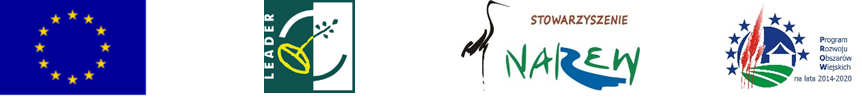 „Europejski Fundusz Rolny na rzecz Rozwoju Obszarów Wiejskich: Europa inwestująca w obszary wiejskie”.Program szkoleniaz poddziałania 19.2 Wsparcie na wdrażanie operacji w ramach strategii rozwoju lokalnego kierowanego przez społeczność objętego Programem Rozwoju Obszarów Wiejskich na lata 2014 -2020  w zakresie:Wsparcia ogólnodostępnej i niekomercyjnej infrastruktury turystycznej, rekreacyjnej i kulturalnej na obszarze LGD N.A.R.E.W w ramach Programu Rozwoju Obszarów Wiejskich na lata 2014-2020. Szkolenie odbędzie się:Biuro Stowarzyszenia N.A.R.E.W., ul. Lipowa 4, 18-106 Turośń Kościelna27 stycznia 2017r. (piątek)11.45 – 12.00Rejestracja uczestników12.00 – 12.15Rozpoczęcie szkolenia 12.15 – 15.15Zasady wypełniania i kompletowania dokumentacji aplikacyjnej w ramach PROW na lata 2014 -2020. Podsumowanie szkolenia, pytania uczestników. 